Уважаемые коллеги! 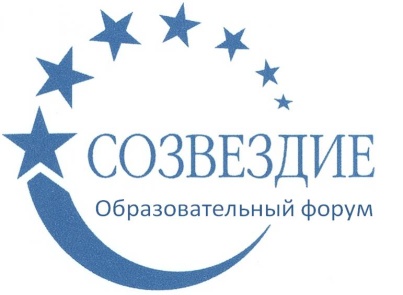 Приглашаем вас принять участиево Всероссийском фестивале методических и инновационных разработок«Профи 2020»Желающие принять участие в фестивале должны направить с 1 сентября до  1 октября 2020 г. в электронном виде заполненную заявку участника вместе с материалами фестиваля  и копией квитанции об оплате организационного взноса по электронной почте ssozv@yandex.ruПо результатам фестиваля все участники получают именной диплом. Дипломы высылаются на адрес электронной почты в течение 2 рабочих дней. Организатором выступает образовательный форум «СОЗВЕЗДИЕ». Официальный сайт Всероссийских и Международных конкурсов http://ssozv.ru/Последний день подачи заявки: 1 октября  2020 г. (включительно).Участники фестиваля:Участниками фестиваля могут выступать педагоги и методисты образовательных организаций. Организационный взнос участника- 200 рублей (орг.взнос оплачивается за каждого участника). Участник производит оплату безналичным перечислением в российских рублях. Оплата может быть произведена со счета организации, либо самим участником через любое отделение Сбербанка России или любой коммерческий банк.Способы оплаты:Оплата на карту Сбербанка, номер карты 4276 4900 4932 7143(получатель Екатерина Александровна И.)Оплата на счет в Яндекс кошельке 4100111475413345 Для участия в фестивале необходимо направить:Заявку на участие в фестивале.Конкурсную работу (статьи, конспекты, разработки и т.д., тематика материалов не ограничивается)Копию квитанции об оплате.Материалы принимаются исключительно  в электронном варианте по электронной почте ssozv@yandex.ru с пометкой «На фестиваль». Заявка участника фестиваля:Заявка  участника с расчетом стоимости подлежит обязательному заполнению и направляется в электронном виде вместе с конкурсной работой и копией квитанции об оплате организационного взноса по электронной почте ssozv@yandex.ru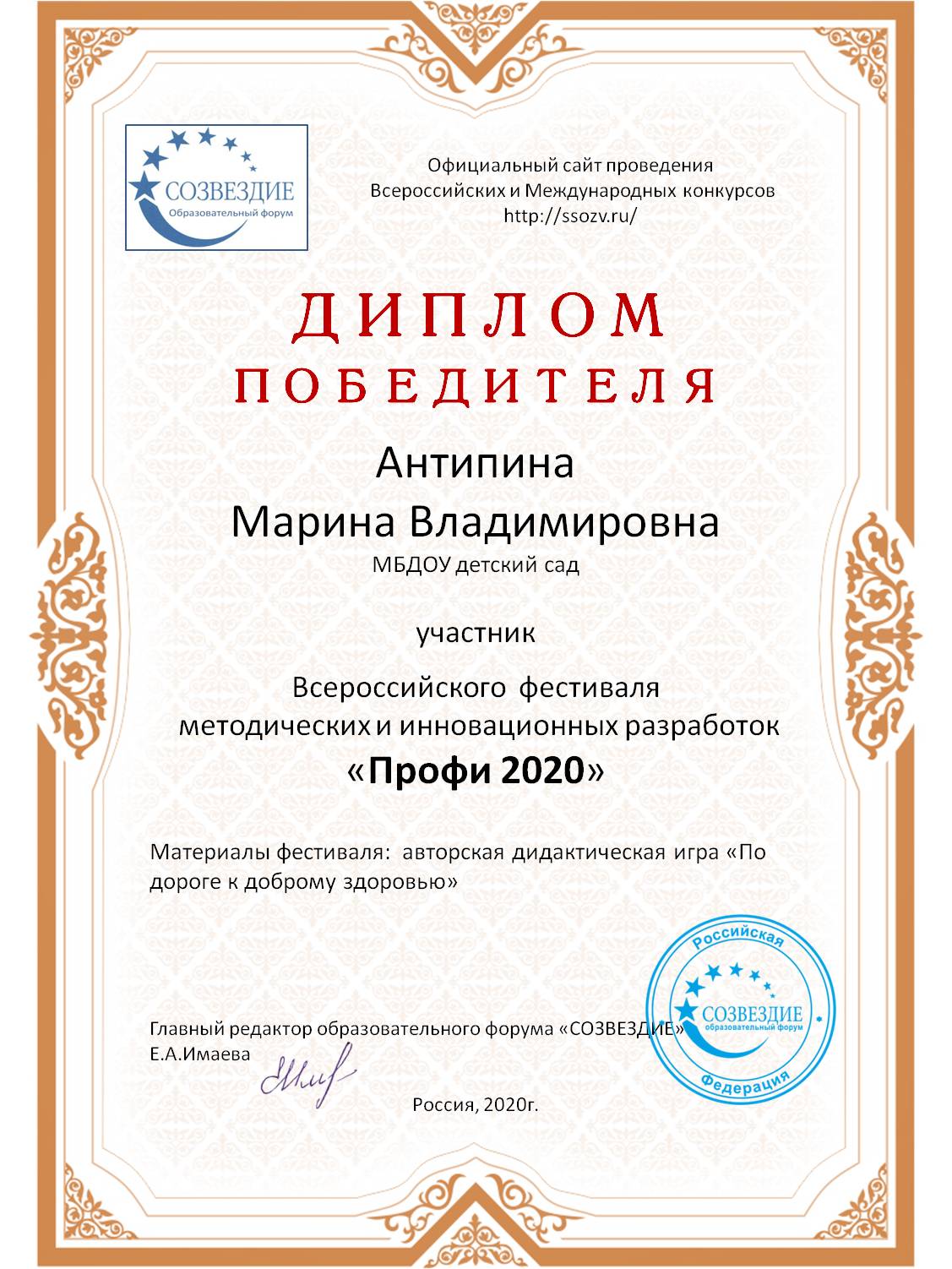 Заявка участника Всероссийского фестиваля методических и инновационных разработок «Профи 2020»Заявка участника Всероссийского фестиваля методических и инновационных разработок «Профи 2020»Фамилия, имя, отчество  автора (полностью)Наименование Вашей организации, город (населенный пункт) Конкурсная работаЭлектронный адрес для отправки дипломаТелефон мобильный